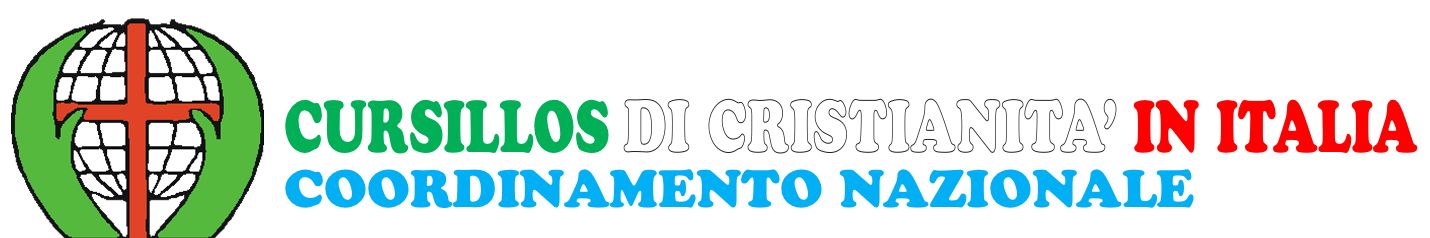 IL TERRITORIO XX con la Benedizione Apostolica del Santo Padre Papa Francescoconvoca per SABATO 7 SETTEMBRE 2024presso il Santuario XXXXXXXXla giornata nazionale speciale per il rilancio dei Cursillos di Cristianità sognata, progettata e realizzataSULLA ROCCIA DELLA PREGHIERAQuesto il programma della giornata• ore 10,00 Ritrovo e accoglienza                   Preghiera dell’ora media                  Saluti del coordinatore territoriale e dell’animatore spirituale territoriale• ore 11,00 Ascolto del messaggio registrato del coordinatore nazionale Carlo De Benedetti                  Meditazione tenuta da XXXXXXXXXXXXX                   sul tema “Le intendenze, prezioso tesoro da riscoprire”• ore 12,30 Foto di gruppo e pranzo• ore 15,00 Ascolto del messaggio registrato dell’animatore spirituale nazionale padre Luigi Arena                  Lavoro di gruppo, risonanze, impegni a livello territoriale                  Raccolta di personali intendenze da portare all’altare durante la celebrazione• ore 17,00 Santa Messa e salutiSi invitano tutte le diocesi a dare la più ampia diffusione all’iniziativa facendo con il solito impegnotutto il possibile per garantire una grande partecipazione alla giornata e comunicando l’adesione axxxxxxxxxxxxxxxxxxxxxxxxxxxxxxxxChi fosse impossibilitato a partecipare può accompagnare da casa l’iniziativa con autentiche intendenze!________________________________________________________________________________Questo il messaggio con cui la Segreteria di Stato Vaticana ci ha inviato l’11 marzo 2024l’adesione, la preghiera e la benedizione del Santo Padre.“Con cortese lettera, ha voluto presentare al Santo Padre una serie di iniziative tese a rilanciare codesto Movimento nelle Diocesi italiane, chiedendo un segno della Sua spirituale vicinanza. Papa Francesco ringrazia per i! devoto gesto e per i sentimenti che l'hanno suggerito e, mentre formula cordiali voti per il successo del benemerito progetto, invoca la materna proiezione della Vergine Maria e di cuore imparte la desiderata Benedizione Apostolica, volentieri estendendola agli appartenenti al Sodalizio”. 